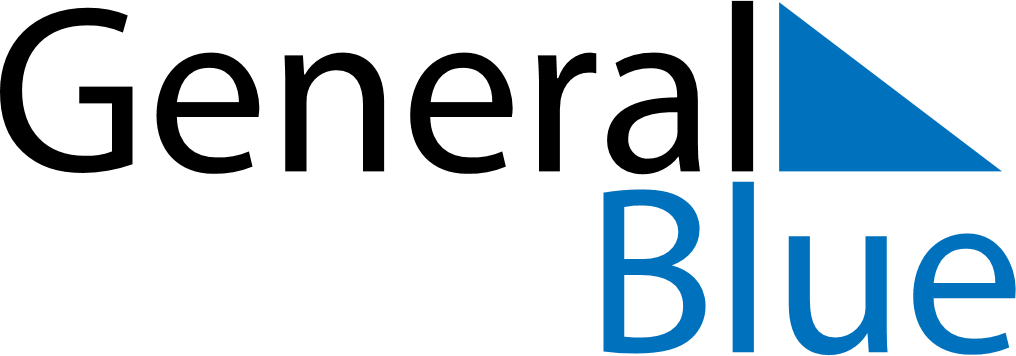 20232023202320232023202320232023United StatesUnited StatesUnited StatesUnited StatesUnited StatesUnited StatesUnited StatesUnited StatesJANUARYSMTWTFSFEBRUARYSMTWTFSMARCHSMTWTFSJANUARY1234567FEBRUARY1234MARCH1234JANUARY891011121314FEBRUARY567891011MARCH567891011JANUARY15161718192021FEBRUARY12131415161718MARCH12131415161718JANUARY22232425262728FEBRUARY19202122232425MARCH19202122232425JANUARY293031FEBRUARY262728MARCH262728293031JANUARYFEBRUARYMARCHAPRILSMTWTFSMAYSMTWTFSJUNESMTWTFSAPRIL1MAY123456JUNE123APRIL2345678MAY78910111213JUNE45678910APRIL9101112131415MAY14151617181920JUNE11121314151617APRIL16171819202122MAY21222324252627JUNE18192021222324APRIL23242526272829MAY28293031JUNE252627282930APRIL30MAYJUNEJULYSMTWTFSAUGUSTSMTWTFSSEPTEMBERSMTWTFSJULY1AUGUST12345SEPTEMBER12JULY2345678AUGUST6789101112SEPTEMBER3456789JULY9101112131415AUGUST13141516171819SEPTEMBER10111213141516JULY16171819202122AUGUST20212223242526SEPTEMBER17181920212223JULY23242526272829AUGUST2728293031SEPTEMBER24252627282930JULY3031AUGUSTSEPTEMBEROCTOBERSMTWTFSNOVEMBERSMTWTFSDECEMBERSMTWTFSOCTOBER1234567NOVEMBER1234DECEMBER12OCTOBER891011121314NOVEMBER567891011DECEMBER3456789OCTOBER15161718192021NOVEMBER12131415161718DECEMBER10111213141516OCTOBER22232425262728NOVEMBER19202122232425DECEMBER17181920212223OCTOBER293031NOVEMBER2627282930DECEMBER24252627282930OCTOBERNOVEMBERDECEMBER312023 Holidays for United States2023 Holidays for United States2023 Holidays for United StatesJan 1	New Year’s DayJan 2	New Year’s Day (substitute day)Jan 16	Martin Luther King Jr. DayFeb 14	Valentine’s DayFeb 20	Washington’s BirthdayMar 17	St. Patrick’s DayApr 9	Easter SundayApr 18	Tax DayApr 26	Administrative Professionals DayMay 14	Mother’s DayMay 29	Memorial DayJun 18	Father’s DayJun 19	JuneteenthJul 4	Independence DaySep 4	Labor DayOct 9	Columbus DayOct 31	HalloweenNov 10	Veterans Day (substitute day)Nov 11	Veterans DayNov 23	Thanksgiving DayNov 24	Day after Thanksgiving DayDec 24	Christmas EveDec 25	Christmas DayDec 31	New Year’s Eve